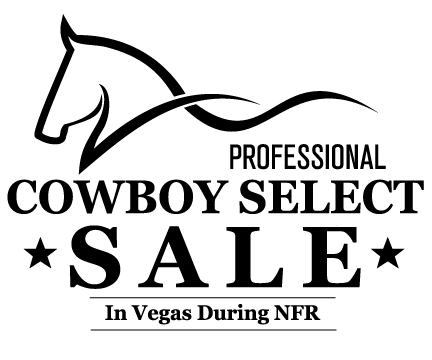 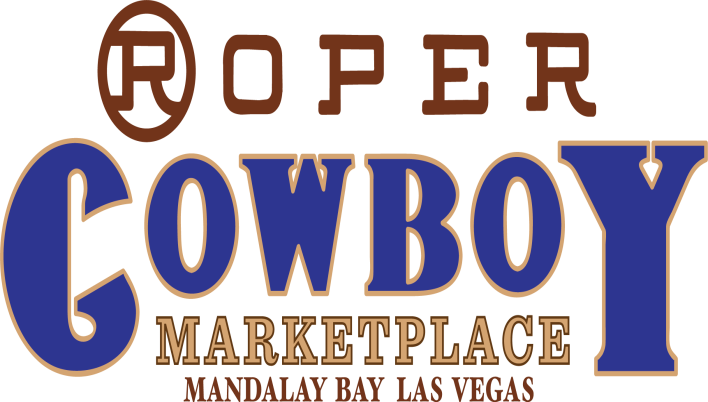 Consigners Requested Information (Please send a separate email per consignment)Consigner’s Name, Address, Phone, & EmailHorse’s Name, Age, Color, Breed, Gender, & DescriptionAttach Photos (5), Video (1), & copy of Registration to your email.  Consignment Fee – Call with credit card or mail check.  $375 Per Consignment – includes stalls, catalog, hay & shavings while at sale, & securityConsigners Background – Please provide 1 or 2 paragraphs on your specific background in horses.  We would like buyers to be able to see what discipline is being specialized in and what knowledge or background each consigner has.What is your estimated check-in date (Dec 8th – 11th)?  Do you prefer grass or 75%grass / 25%alfalfa mix hay?Please email all above requested information to Info@CowboySelectSale.comDeadline for all requested info is September 16th 2019Everything (Number’s 1-6 listed above) has to be received before consignments can be listed on the Sale Website and included in advertising.  There is a lot of marketing and signage that needs to be completed by the end of September so please get consignments in on time so your included.  Please book your rooms early if your wanting to stay on sight – They will sell out!  All consigners information is located in detail at www.CowboySelectSale.com click “Sellers Info”.P.O. Box 6686 Breckenridge,  CO 80424	970-485-5823www.CowboySelectSale.com 			info@CowboySelectSale.com